A Mid-Year Personal Assessment for Christian CEOs and Business OwnersWhat is it that we should be looking for as we examine our spiritual lives?The focus of this 10-question assessment is personal criteria. These criteria pertain to growth that will lead to eternal fruit. For each of the following ten questions, rate your performance over the first six months of 2015 from 1 to 10, (1 low, 5 average and 10 high) as measured against your potential or opportunity: Am I spending more time with the Lord? This means all kinds of time: daily quiet time, prayer during the day, evening meditations, and the sense that He is in you and with you in the everyday decisions you make as you operate your business. Our ministry in business or anywhere else will never grow if our relationship with God doesn’t.  RATING ________Are my family relationships are being strengthened? Were you able to spend more quality time with your spouse and children? We need to look at these relationships right after our relationship with God. We can’t really get closer to God and not be convicted to love and serve our spouses and children. Did you make more time available to your spouse, as your top ministry priority, and less to your hobbies or business? RATING ________NOTE: Why do we start our mid-year audit of our business by talking about God and family? Because we can only bring to work what we already have in Christ in our lives and homes. You are one person, living an integrated life before the Lord. You can’t successfully be one person at church on Sunday and a completely different person the rest of the week. Our ministry in business is simply an extension of our lives in Christ, not separate from it. Am I spending more time listening/relating to my team members on a one–to–one basis? Do you care more for your lost employees (or customers, vendors or competitors), seeing the horrible prospect of their eternity in hell more painfully. You are also doing well if you frequently pray for their salvation, even better if you actually do something more to impact them for eternity. RATING _______Do I see people more as objects for ministry than for my personal gain? This refers to friends, employees, vendors/suppliers, partners, customers and other significant relationships and day-to-day contacts. As you encounter people each day, do you see yourself as an entrusted servant to them, rather than master over them. RATING ________Am I even slightly less acquisitive than I was six months ago? Have you freed yourself from materialism’s grasp, able to steward your gifts with an open hand before the Lord? RATING ________Am I more thankful and content with all aspects of my life? Can you say to God, “Thank You, Father. I have more than I deserve or need”? RATING ________Do I have more peace? If your peace is dependent on circumstances, it comes and goes. Do you more clearly see God’s hand in your circumstances? RATING ________Am I learning more about my profession and applying greater leadership skills and technical expertise in my field? Your business is a gift from God.  As its steward you’re to run it for Him with excellence.  Make time to learn and apply better ways to be that steward. RATING ________Am I taking better care of my body? Do you get the exercise you need? Is your diet healthy? Are you allocating sufficient time to the rest and maintenance of your body? RATING ________Is there more eternal fruit being produced through and around me? Are the people around you more favorably aware that you are an ambassador for Christ? Have more people been helped because God has entrusted the business to your care? Are more Christians being influenced to grow in their faith because your business has brought you, reflecting Christ, into their lives? RATING ________  ________  GRAND TOTAL FOR THE FIRST SIX MONTHS OF THE YEAR(Total your score above for each of the ten questions above)Ask God to reveal to you the truth in each of these areas. He will show you as you pray and study His Word. Sometimes He will answer through people who know you well, such as your spouse, close friends, or perhaps your personal advisory board of peers. What important commitments are you ready to make for the balance of 2015? 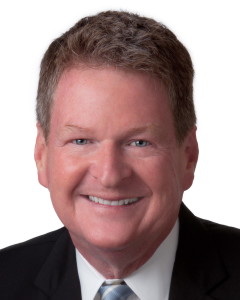 Joe Petersen The C12 Group, is a unique, faith-based, executive peer advisory board made up of CEOs and company owners that meet each month to study and share excellent business practices and solutions from a Christian perspective. Members learn how to better grow their businesses, to improve execution and to challenge, encourage and hold each other accountable as they become better leaders. Learn more at  TryC12.com.